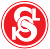 Přihlášená družstva:Kategorie I (kadeti):1/ T.J. Sokol Brno – Komín2/ T.J. Sokol Střelice3/ T.J. Sokol Brno I – černá 4/ T.J. Sokol Brno I – bílá5/ T.J. Sokol SyroviceKategorie II (minižáci):1/ T.J. Sokol Brno I 2/ T.J. Sokol Židlochovice3/ T.J. Sokol Střelice4/ T.J. Sokol Brno – Komín A5/ T.J. Sokol Brno – Komín B6/ T.J. Sokol SyroviceKategorie III (školka):1/ T.J. Sokol Brno – Komín2/ T.J. Sokol Brno I Termíny turnajů:Systém turnajů:Dle počtu přihlášených družstev v jednotlivých kategoriích bude systém hry „každý s každým“.Závěrečný turnaj:Družstva postupující do oblastního přeboru – oblast východ (všechny moravské regiony) dle reglementu soutěže (postoupit mohou jen sokolské týmy a týmy, které nemají hráče ČF) se zúčastní turnaje ve Frýdlantu dne 13. dubna 2024.V Brně dne 1. srpna 2023Sokolská župa Jana MáchalaTermín – neděledopoledneodpoledneodpoledne24. 9. 2023kadetiminižáciškolka8. 10. 2023kadetiminižáciškolka3.12. 2023kadetiminižáciškolka18. 2. 2024kadetiminižáciškolka